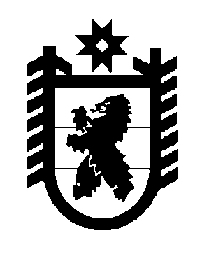 Российская Федерация Республика Карелия    ПРАВИТЕЛЬСТВО РЕСПУБЛИКИ КАРЕЛИЯПОСТАНОВЛЕНИЕот 10 октября 2012 года № 313-Пг. Петрозаводск О досрочном прекращении реализации региональной целевой программы «Сохранение генофонда карельской березы и воспроизводство ее ресурсов на территории Республики Карелия на 2008-2015 годы»Правительство Республики Карелия п о с т а н о в л я е т:Досрочно прекратить реализацию региональной целевой программы «Сохранение генофонда карельской березы и воспроизводство ее ресурсов на территории Республики Карелия на 2008-2015 годы», одобренной распоряжением Правительства Республики Карелия от 30 сентября                 2008 года № 387р-П и утвержденной постановлением Законодательного Собрания Республики Карелия от 27 ноября 2008 года № 1127-IV ЗС (Собрание законодательства Республики Карелия, 2008, № 11, ст.1301).            Глава Республики  Карелия                                                            А.П. Худилайнен